УПРАВЛЕНИЕ ОБРАЗОВАНИЯ И НАУКИ ЛИПЕЦКОЙ ОБЛАСТИГОАПОУ «Липецкий металлургический колледж»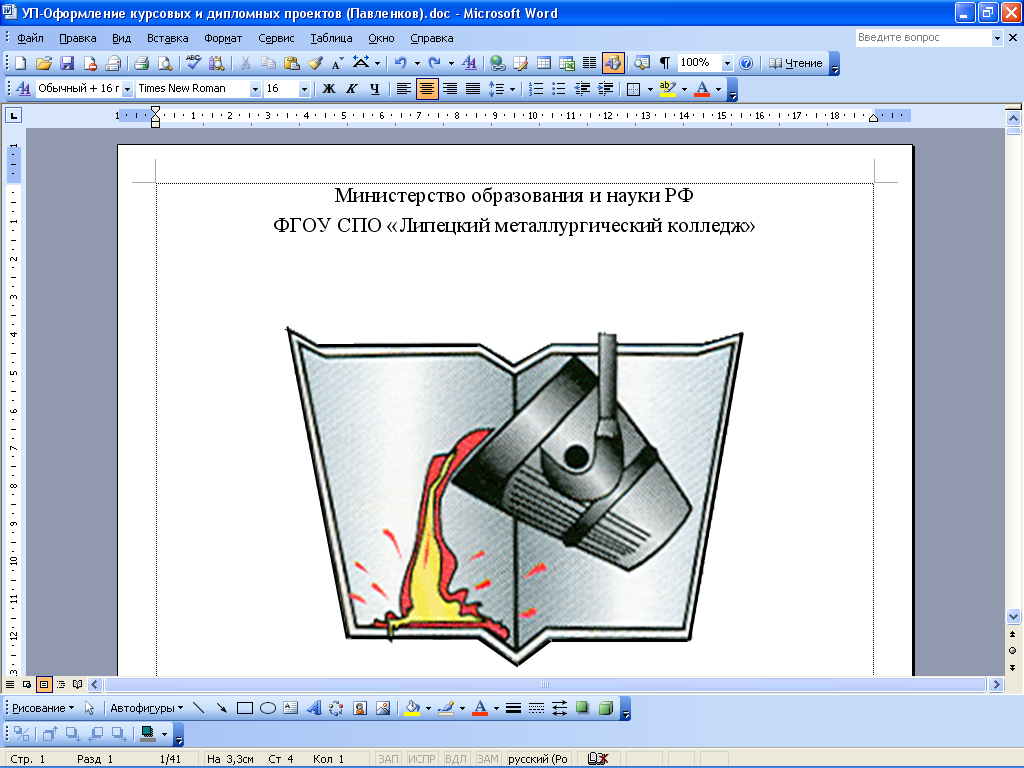 для специальности (группы специальностей):Липецк-2015Методические указания по проведению практической работы по 
учебной дисциплине 06 «Теплотехника» Составитель:	Колягина И.В. , преподаватель общепрофессиональных дисциплин и профессиональных модулейМетодические указания по проведению практических работ предназначены для студентов ГОА ПОУ «Липецкий металлургический колледж» специальности 22.02.01 Металлургия чёрных металлов; для подготовки к учебным занятиям с целью освоения практических умений и навыков.Методические указания по проведению практических работ составлены в соответствии с  программой учебной дисциплины 06 «Теплотехнике» (дисциплина входит в общепрофессиональный цикл учебного плана специальности 22.02.01 Металлургия черных металлов по программе базовой подготовки); ВведениеМетодические указания по проведению практической работы составлены в соответствии с содержанием рабочей программы учебной дисциплины « Теплотехника» (дисциплина входит в  общепрофессиональный цикл учебного плана специальности 22.02.01 Металлургия черных металлов базовой подготовки. Практические работы  направлены на освоение следующих практических умений и знаний согласно требованиям ФГОС СПО специальности 22.02.05 Металлургия черных металлов рабочей программы дисциплины 06 «Теплотехника».     уметь:    - производить расчеты процессов горения и теплообмена в металлургических печах,  (нагревательных и плавильных);      знать:   - основные положения теплотехники и теплоэнергетики; -  назначение и свойства огнеупорных материалов;  - устройства и принципы действия металлургических печей; -  топливо металлургических печей и методику -расчетов горения;  - закономерности процессов тепломассообмена в металлургических печахМетодические указания по проведению практической работы содержат теоретическую часть, который кратко представляет основной материал, необходимый для освоения коммуникативных умений и знаний; практическое задание, пример расчёта сгорания, приложения необходимые для расчета. Методические указания по проведению практической работы могут быть использованы студентами для самостоятельной работы, преподавателями на учебных занятиях по данной дисциплине.Методические указания к выполнениюпрактических работ для студентовК выполнению практической работы необходимо подготовиться.  При подготовке к расчёту  используйте рекомендованную литературу, предложенную в данных методических указаниях, конспекты лекций. К выполнению работы допускаются студенты, освоившие необходимый теоретический материал.Выполняя расчётное задания, пишите орфографически и стилистически грамотно, четко и кратко в рабочей лекционной тетради по дисциплине или оформляется в печатном виде.Если расчётная работа  не сдана в указанные сроки  по неуважительной причине, оценка студенту снижается и влияет на  аттестацию  по дисциплине.Практическая работа                       Теоретическая часть      Эффективность работы доменных печей определяется в значительной степени температурой нагрева используемых в них газообразных теплоносителей. Это особенно важно для доменного передела чугуна, где высокотемпературный нагрев дутья в воздухонагревателях регенеративного типа остается на ближайшее будущее наиболее экономичным и единственно реальным способом.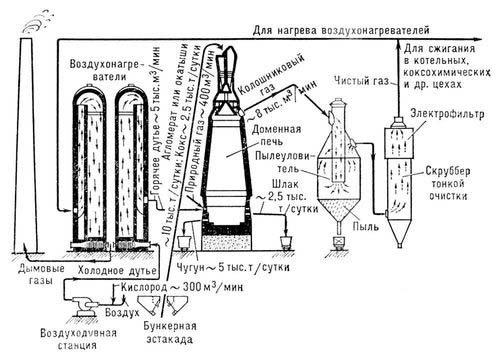                  Рисунок 1 - Доменное хозяйствоБольшинство действующих воздухонагревателей по принципу работы относятся к регенеративным. Тенденция и эффективность дальнейшего повышения температуры дутья до 1300°С и выше делают регенеративные воздухонагреватели незаменимыми и в ближайшем будущем.Конструкции, надежность и эффективность работы воздухонагревателей доменных печей во многом зависят от места расположения в них камеры горения. По этому признаку все известные конструкции воздухонагревателей можно классифицировать следующим образом:с внутренней боковой камерой горения;с наружной (выносной) камерой горения;бесшахтной конструкции;с внутренней центральной камерой горения.          На практике используют два типа нагревателей: с внутренней (встроенной) и вынесенной камерой горения. Основным преимуществом второго типа воздухонагревателей по сравнению с первым является более высокая стойкость кладки, а к недостаткам следует отнести увеличение габаритов и стоимости сооружения на 20…25%. В связи с тем, что на большинстве доменных печей отсутствует место для строительства воздухонагревателей с вынесенной камерой горения, этот тип воздухонагревателей, в основном, используется при строительстве новых доменных печей. Таким образом, в настоящее время наибольшее распространение получили воздухонагреватели с внутренней камерой горения.         Регенератор, обычно применяемый в металлургических печах, представляет собой камеру, заполненную кирпичной многорядной решеткой (насадкой), выложенной из огнеупорных кирпичей. Сначала через регенератор пропускают дым, а затем в обратном направлении – воздух или газообразное топливо. Существует оптимальное в теплотехническом отношении время между перекидкой клапанов, т.е. между следующими друг за другом изменениями поступления газообразных сред.      В начале дымового периода температура насадки относительно мала и перепад температур между дымовыми газами и кирпичами насадки значительный. Постепенно насадка нагревается, перепад температур уменьшается и наступает такой момент, когда необходима перекидка клапанов. К этому времени насадка настолько нагревается, что температура ее может находится на грани огнеупорности кирпича. Изменение температуры подогрева воздуха (газа) вызвано постепенным охлаждением насадки в течении воздушного (газового) периода. Наиболее высокая температура подогрева воздуха наблюдается в начале периода, когда температура насадки максимальна.      Требования теплового режима печи к работе регенераторов обусловлены тем, что понижение температуры подогрева воздуха или газа приводит к снижению температуры горения и неблагоприятно влияет на температуру в печи. Поэтому, когда необходимо поддержать температуру в печи достаточно высокой, следует часто делать перекидку клапанов.      Кирпич аккумулирует тепло дымовых газов и передает его нагреваемому воздуху, выполняя тем самым роль посредника в теплообмене между дымом и воздухом.       Количество тепла +Δq, которое кирпич аккумулирует в дымовой период, равно количеству теплоты – Δq, которое кирпич отдает воздуху в воздушный период. Внутренние слои кирпича претерпевают значительно меньшие температурные колебания, чем наружные. Поэтому масса кирпича, с точки зрения его теплоаккумулирующей и теплоотдающей способности, работает неодинаково.Основным элементом воздухонагревателя является насадка. В воздухонагревателях применяется насадка типа Каупера со сплошными каналами и её разновидности (табл. 1 приложение I). Качество насадки приближённо можно оценить по её геометрической характеристике, которая включает:– гидравлический диаметр каналов (ячеек) для прохода газообразных теплоносителей, м; – эквивалентную толщину кирпича, м; – относительную поверхность нагрева, м2/м3; – относительно живое сечение, м2/м2; – коэффициент заполнения, м3/м3.Чем меньше  и, тем больше  и эффективнее насадка.Минимальные размеры  и  ограничиваются технологией и стоимостью изготовления, надёжностью и сроком службы насадки, с учётом наличия пыли в газообразных теплоносителях и взаимодействия её с насадкой.На действующих воздухонагревателях размеры  и близки по значению и составляют     35–45 мм. Имеется тенденция к их уменьшению до 25-35 мм. Относительная поверхность нагрева насадки составляет 25-35 м2/м3, во вновь проектируемых достигает 40-50 м2/м3.Относительно живое сечение насадки равно  = 0,25-0,35 м2/м2; коэффициент заполнения насадки колеблется в пределах 0,65-0,75 м3/м3. Такой коэффициент заполнения насадок позволяет работать с относительно продолжительным циклом (=3ч) и малым изменением температуры дутья за период (50-100°С).Воздухонагреватели работают циклически. Цикл их работы состоит из двух периодов. В течение первого периода тепло от продуктов горения передаётся насадке и аккумулируется в ней. В течение второго периода дутьё отбирает тепло от насадки и охлаждает её. Затем цикл повторяется.Попарно - параллельная работа воздухонагревателей позволяет отказаться от использования холодного дутья для стабилизации температуры его перед доменной печью. Это позволяет повысить температуру горячего дутья, улучшает стойкость футеровки, снижает температуру отходящих газов воздухонагревателей, при этом увеличивается КПД аппаратов и улучшаются условия работы поднасадочных устройств. Одним из важных факторов улучшения работы воздухонагревателей является снижение времени на перекидку клапанов и переход на более короткие (оптимальные) длительности циклов. В зависимости от числа воздухонагревателей продолжительность периодов нагрева насадки (дымовой период ) и нагрева дутья (воздушный период ) может быть одинаковой или разной.Каждая доменная печь оборудуется блоком из 3-4 воздухонагревателей, реже 5. Оптимальное число – 4 воздухонагревателя в блоке. При этом остановка одного из них на ремонт практически не влияет на нагрев дутья. Кроме того, 4 воздухонагревателя могут работать как в последовательном режиме (один на «дутьё», три на «нагрев»), так и попарно – параллельном (два на «дутьё», два на «нагрев»).У воздухонагревателей доменных печей длительность воздушного τВ и дымового τД периодов связана соотношением                                                                           (1)где  – длительность перекидки клапанов;  – число воздухонагревателей в системе.Для различных воздухонагревателей τД колеблется в пределах 0,6-3,5 ч, а  = 3-4.Время перекидки = 6-9 мин (при полностью автоматизированной перекидке). При ручном управлении работой воздухонагревателей время на перекидку клапанов достигает 0,20-0,25ч/период.Оптимальное время между перекидками клапанов для насадок доменных воздухонагревателей, у которых << и                                     (2)где  – потери тепла при перекидке клапанов, МДж;–максимальная тепловая мощность, усвоенная насадкой(в начале дымового периода), МВт. - теплоёмкость всей насадки, кДж/град; - теплоёмкость потока продуктов сгорания, кВт/град,где  – расход дыма, м3/с; - время собственно перекидки, ч; – поправочный коэффициент для кауперовской насадки (для остальных типов насадок ); – размер ячейки, мм;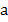  – полутолщина кирпича, мм.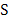 К насадке предъявляются следующие требования, определяющие ее экономичность и эксплуатационные качества:высокий общий коэффициент теплоотдачи;минимальное аэродинамическое сопротивление;максимальная удельная поверхность нагрева;минимальная опасность засорения;необходимая строительная устойчивость.     Материал, из которого выполняют насадку, должен характеризоваться соответствующей огнеупорностью, термостойкостью и обладать определенным сопротивлением деформации под нагрузкой при повышенных температурах.Ячейкой регенеративной насадки называется сечение, свободное для прохода газов и заключенное между четырьмя кирпичами регенератора. Размер ячейки определяется видом и назначением насадки.Воздухонагреватели доменных печей имеют камеру горения для сжигания топлива. В качестве топлива обычно используют доменный газ или доменный газ с добавками коксового или природного.           Воздухонагреватель (рисунок 1) представляет собой цилиндр диаметром 8…12 м и высотой 40…50 м, который сверху закрыт полусферическим куполом (1), а снизу плоским днищем (2), закрепленном в фундаменте (3) анкерами. Кожух выполняется сварным из низколегированных конструкционных сталей  толщиной 20…30 мм и хорошо герметизирован.            Кожух защищают от воздействия высоких температур многослойной огнеупорной кладкой (радиальными стенами). Она состоит из нескольких слоев: внутренний выполняется из плотного высокоогнеупорного материала, тип которого зависит от температурных зон (динас, муллито-кремнеземистые огнеупоры, шамот), далее следует теплоизоляционный слой (шамот – легковес, динас - легковес) и слой, компенсирующий температурное расширение кладки при ее разогреве (муллито-кремнеземистые маты).          Для снижения тепловых потерь и обеспечения независимости расширения кладки купола и стен, толщина радиальных стен в верхней части увеличена, а купол опирают на дополнительные стены (4).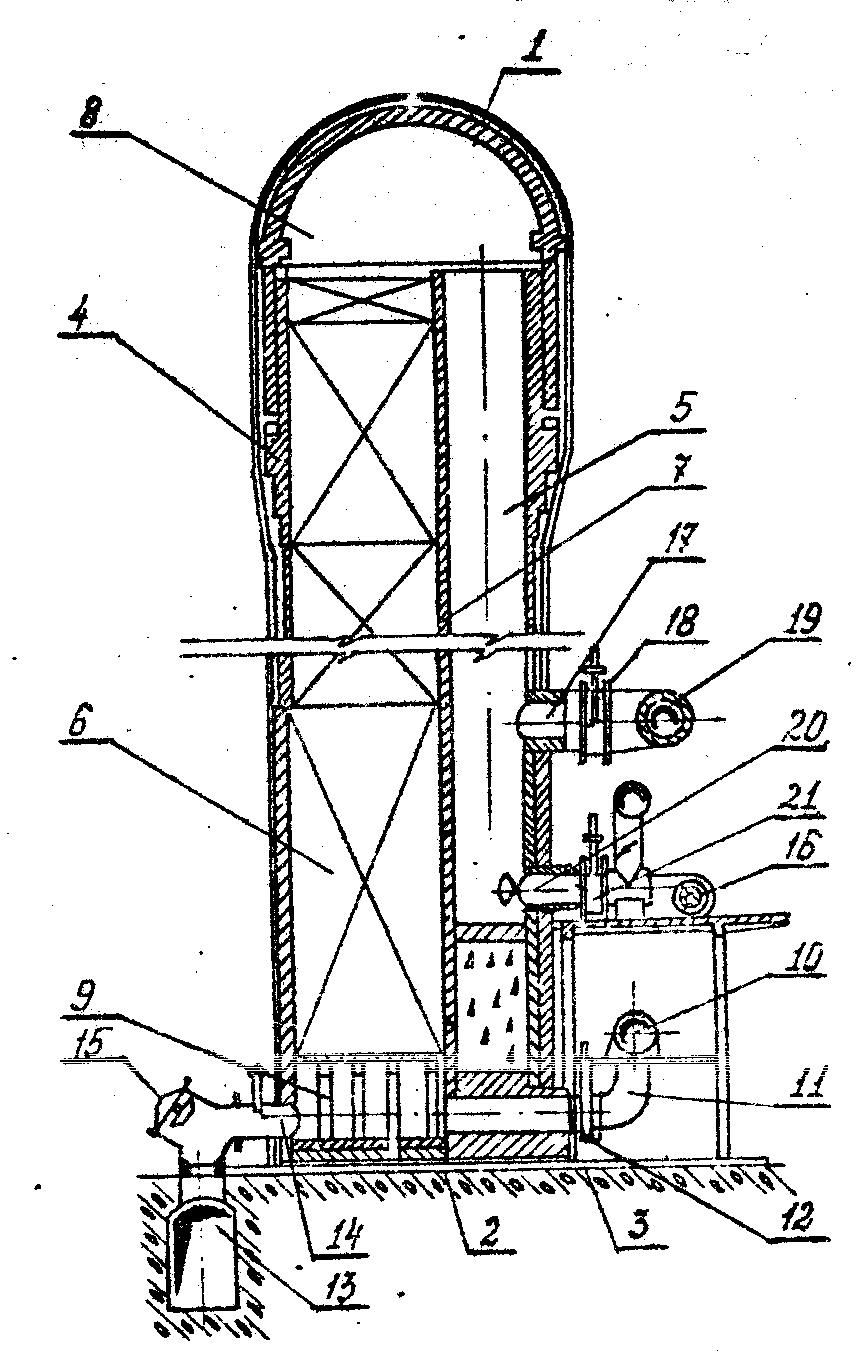 1 - купол; 2 - днище; 3 - фундамент; 4 - стена; 5 - камера горения; 6 - камера насадки; 7 - разделительная радиальная стена; 8 - подкупольное пространство; 9 -поднасадочное пространство; 10 - трубопровод холодного дутья; 11 -  патрубок  холодного дутья; 12 - шибер холодного дутья; 13 - дымовой боров; 14 - дымовой патрубок; 15 - дымовой клапан; 16 - вентилятор горелки; 17 - штуцер горячего дутья; 18 - шибер горячего дутья; 19 - воздухопровод горячего дутья; 20 - газовая горелка; 21 - шибер горелкиРисунок 1 -  Общий вид воздухонагревателя с внутренней камерой                    сгорания          Внутреннее пространство воздухонагревателя состоит из камеры горения (5) и камеры насадки (6), разделенных вертикальной стеной (7), подкупольного и поднасадочного пространства (8, 9).Последнее соединено с трубопроводом холодного дутья (10), с помощью патрубка (11) с шибером холодного дутья (12), а также с дымовым боровом (13) посредством двух дымовых патрубков (14) с клапанами (15). Обычно нижняя часть камеры горения на высоту 2…4 м заполняется боем кирпича и не используется. Выше этой границы устанавливают газовую горелку. На практике используют, в основном,  два типа горелок: металлическая типа труба в трубе и керамическая с раздельным подводом газа и воздуха в камеру горения.          Воздух на горение подают с помощью индивидуального вентилятора (16) или системы централизованной подачи воздуха с помощью одного мощного вентилятора, иногда с очисткой воздуха от пыли.           Для отбора горячего дутья в средней части камеры горения установлен штуцер горячего дутья (17) с шибером (18), соединенный с фурмами доменной печи посредством прямого (19) и кольцевого воздухопроводов.          Камера насадки (6) заполнена огнеупорным кирпичом или блоками таким образом, что образуется большое количество вертикальных сквозных каналов. Верхний ярус насадки обычно выполняется из динаса, а нижний - из шамота.  Насадка является основным теплообменным элементом воздухонагревателя. Материал, из которого изготавливается насадка, должен характеризоваться соответствующей огнестойкостью, термостойкостью и иметь значительное сопротивление деформации при повышенных температурах.           В настоящее время, в основном, используют три типа насадок: из прямоугольного кирпича с квадратными ячейками 6060 мм и 45 45 мм и из шестигранных блоков с круглыми ячейками со средним гидравлическим диаметром 41 мм.           Прямоугольные насадки каупера, Петерсена и др. [1, с. 177] с каналами 6060 мм и 4545 мм  сохранились только на старых воздухонагревателях. При модернизации воздухонагревателей используют блочную насадку, которая позволяет повысить ее стойкость, уменьшить диаметр каналов и минимальную толщину стенки между каналами, а также увеличить удельную поверхность нагрева с 19,8 или 24,8  м2 /м3 соответственно для насадок с каналами 60 60 мм и 4545 мм до 38,1 м2/м3 . Геометрические характеристики размерных типов регенеративных насадок приведены в таблице 1.1.             Воздухонагреватели работают циклически. Цикл включает периоды нагрева (τн) и охлаждения (τохл), а также паузы (τп), необходимой для перевода воздухонагревателей  с режима нагрева на охлаждение и наоборот.           В период нагрева с помощью газовой горелки (20) сжигают топливо (природно–доменную или коксодоменную смесь) в камере горения. Образующиеся продукты горения поднимаются вверх по камере горения, проходят подкупольное пространство и под действием тяги дымовой трубы и давления газовоздушной смеси устремляются вниз по каналам насадки. Проходя по этим каналам, продукты горения отдают тепло насадочному огнеупору, нагревая его. Температура продуктов горения на входе в верхнюю насадку поддерживается постоянной и она составляет 1300…1450 оС (в зависимости от типа применяемых огнеупоров). На выходе же из насадки их температура увеличивается от 100…150 оС в начале нагрева и до 350…450 оС – в конце его. Затем продукты горения проходят через поднасадочное  пространство (9), дымовые патрубки (14), боров (13) и через дымовую трубу выбрасываются в атмосферу.             В период нагрева шиберы холодного и горячего дутья (12, 18) закрыты, а шибер газовой горелки (21) и дымовые клапаны (15) открыты.             В период охлаждения холодное дутье с температурой 80…150 оС (в зависимости от давления дутья) поступает через патрубок холодного дутья (11) в поднасадочное пространство (9) , а затем в каналы насадки. При движении дутья в каналах происходит его нагревание за счет аккумулированного тепла насадочным огнеупором в период нагрева, затем горячее дутье проходит через подкупольное пространство (8), часть камеры горения и через штуцер (17) и тракт горячего дутья попадает в доменную печь. При этом шиберы холодного и горячего дутья открыты, а шибер горелки и дымовые клапаны закрыты.            В этот период температура дутья на выходе из насадки изменяется: в начале периода она максимальна и практически равна температуре продуктов горения на входе в насадку, затем температура дутья уменьшается и в конце периода она снижается на 150…200 оС. Таблица 1 – Геометрические характеристики  регенеративных насадокВ настоящее время в России и за рубежом возможен подогрев дутья до 1150…1200 оС.  Достижение такой температуры и дальнейшее повышение её до 1400…1500 оС обеспечивается проведением ряда конструктивных и режимных мероприятий. Сюда можно отнести добавку к доменному газу, используемому для отопления воздухонагревателей, высококалорийного газа (коксового, природного). В свою очередь это потребует использования более высокоогнеупорных материалов для кладки купола и верха воздухонагревателя.      Значительные резервы в повышении экономичности  работы воздухонагревателей могут быть использованы при применении блочных насадок с горизонтальными проходами конструкции Гипромеза.     Попарно-параллельная работа воздухонагревателей позволяет отказаться от использования холодного дутья для стабилизации температуры его перед доменной печью. Это позволяет повысить температуру горячего дутья, улучшает стойкость футеровки, снижает температуру отходящих газов воздухонагревателей, при этом увеличивается КПД аппаратов и улучшаются условия работы поднасадочных устройств.      Одним из важных факторов улучшения работы доменных воздухонагревателей является снижение времени на перекидку клапанов и переход на более короткие длительности циклов.                    Методика расчёта воздухонагревателяОсновой теплового расчёта воздухонагревателя служат уравнения теплового баланса ,                          (3)и теплообмена,                                              (4)где  .                                   (5)В этих уравнениях - расход продуктов горения, м3/с; и  - энтальпия продуктов горения соответственно на входе и выходе из насадки, кДж/м3; – коэффициент, учитывающий потери тепла в окружающую среду и с охлаждающей водой (=0,95); - время дымового периода, с; - расход воздуха или дутья, м3/с; и  - энтальпия воздуха соответственно при средней температуре дутья на входе и выходе из насадки, кДж/м3; - время воздушного периода, с; - тепло, затраченное на нагрев воздуха, кДж/цикл; – средняя разность температур, °С; – поверхность нагрева насадки, м2;-суммарный коэффициент теплопередачи от продуктов сгорания к воздуху, кДж/(м2*цикл*град).Целью теплового расчёта при проектировании воздухонагревателя является определение поверхности нагрева насадки (прямая задача), а для существующего – определение температуры нагрева дутья (обратная задача). Кроме того важно знать распределение температур насадки, продуктов горения и дутья по высоте насадки и изменение этих температур за период.В случае прямой задачи из уравнения (3) находим . Остальные величины должны быть известны или определены ранее. Кроме того, из этого уравнения находим .Из уравнения (4) определяем , предварительно рассчитав  и .Величина  определяется по уравнению ,                                         (6)где  - разность средних за период нагрева температур продуктов горения и дутья на входе в насадку, °С%; - то же на выходе из насадки, °С.При решении прямой задачи все температуры известны (заданы или приняты).Основная трудность при расчёте поверхности нагрева насадки заключается в определении коэффициента теплоотдачи . ,                (7)где  и  - коэффициенты теплоотдачи от продуктов сгорания к стенке и от стенки к воздуху, Вт/(м2 * град); и  - длительность дымового и воздушного периодов, ч; - коэффициент, корректирующий внутреннее тепловое сопротивление насадки при реальных циклических условиях её работы; - эффективная полутолщина кирпича, м; – коэффициент теплопроводности материала кирпича, Вт/(м*град); - объёмная плотность кирпича насадки, кг/м3;с – теплоёмкость кирпича насадки, кДж/(кг*град); - коэффициент гистерезиса температуры насадки средней по массе в дымовой и воздушный периоды.Обычно значение  вычисляют отдельно для верха и низа насадки и затем полученные значения усредняют.Коэффициенты теплоотдачи  и  определяют по формуле                                        (8)Величину  определяют по формуле ,                                            (9)где  - удельный объём насадки, м3/ м3; - удельная поверхность нагрева, м2/ м3.Для приближённого определения  (коэффициент теплоотдачи излучением) используют график (рис.1 прил. I), построенный для насадки Каупера. В случае применения насадок других типов найденная из графика величина  умножается на поправочный коэффициент,                                     (10)где  – размер ячейки, м.Для определения теплоотдачи конвекцией  и  служит формула                                                (11)Значения  и  приведены в таблице 2 (прил. I).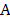 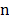 В качестве определяющего размера  для насадки Каупера принимаем размер ячейки. Для насадки из блочного кирпича значения  приведены в таблице 2. Для насадки Каупера при отношении   вместо формулы (11) применяется формула ,                         (12)где H – высота насадки, м.Для насадок доменных воздухонагревателей скорость продуктов сгорания при нормальных условиях принимаем м/с.Желательно, чтобы коэффициент стройности насадок  был в пределах следующих величин:,                              (13)где  - высота насадки, м; - площадь поперечного сечения насадки, м2.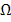 При меньшем значении  не обеспечивается достаточно равномерная работа объёма насадки, что приводит к снижению подогрева воздуха.Теплофизические и рабочие свойства кирпичей из различных огнеупоров приведены в таблице 3 (прил. I).Обычно применяемые в практике толщины кирпичей для насадок Каупера 2S = 40-60 мм.В теплотехническом отношении целесообразно, чтобы вся толщина кирпича принимала участие в процессе аккумуляции тепла. Для этого необходимо, чтобы коэффициент аккумуляции тепла в кирпиче насадки ;  ,                                     (14)где  ;  - суммарная длительность цикла, ч.Если при расчёте окажется  , то целесообразно уменьшить толщину кирпича                                                 (15)В случае  для всех насадок рекомендуется принимать значения  , кроме брусковой, для которой  .Результаты моделирования процесса аккумуляции кирпича насадки показали, что для доменных воздухонагревателей значение  снижается до 5 и менее. Обработка результатов экспериментальных исследований на воздухонагревателе доменной печи V=2000 м3, дала значение  и 5,1 соответственно для верха и низа насадки.Определив  из формулы (4) определяем объём насадки , м3                                                (16)Площадь поперечного сечения насадки в свету ,                                                   (17)где  - расход продуктов сгорания, проходящих через насадку, м3/с (при нормальных условиях); - скорость дыма в насадке, м/с.Общая площадь поперечного сечения насадки ,                                                       (18)где  - удельное живое сечение насадки, м2/м2.Масса кирпича в насадке ,                                                (19)где  - объёмная плотность кирпича насадки, кг/м3;  - удельный объём насадки, м3/м3.Значения ,  и  для насадок различных типов могут быть определены по рис.2-5 (прил. I).Если размеры ячейки насадки Каупера выходят за пределы значений, представленных на графиках, то можно использовать следующие формулы:   м2/м3                                              (20)    м2/м2                                                                    (21)   м3/м3                                        (22)где   – размер ячейки, мм;   - полутолщина кирпича, мм.Для насадки из блочного кирпича с полуцилиндрическими выступами(см.рис.6, а): м2/м3;  м2/м2;  м3/м3.Для насадки из блочного кирпича со щелевыми каналами, ячейкой 120×25 мм и горизонтальными проходами с шагом 190 мм (рис.6, б): м2/м3;  м2/м2;  м3/м3.Высота насадки                                                                     (23)Изменение температуры воздуха на выходе из насадки    ,                                                     (24)где  - условная постоянная времени воздушного периода, т.е. время в течение которого температура воздуха на выходе из насадки, изменяясь с постоянной скорость, достигла бы значения  :  ч                                              (25)где          (26)где  определяется по рисунку 7, приложение I. -теплоёмкость всей насадки, кДж/град;                                                           (27)  – теплоёмкость потока продуктов сгорания, кВт/град; – поправочный коэффициент для кауперовской насадки (для остальных типов насадок ).                                                (28) - теплоёмкость потока воздуха, кВт/град.                                 Расчёт горения топливаВоздухонагреватели отапливаются обычно доменным газом. Если он не обеспечивает требуемую температуру горения, то к нему прибавляют природный или коксовый газы. Добавка этих газов ввиду их относительно высокой стоимости должна быть минимальной. Она определяется из условия обеспечения заданной температуры купола (подкупольного пространства), которая примерно на 100°С меньше калориметрической температуры горения газа.По заданному химическому составу газа определяется калориметрическая температура горения  при коэффициенте расхода воздуха .Сравнивается полученная   с заданной температурой купола  . Если  ( - пирометрический коэффициент, равный 0,95), то расчёт горения топлива на этом заканчивается.Если  , это означает, что при  температура горения выше требуемой и расчёт горения надо повторить, приняв . Затем интерполяцией определяется значение  , при котором обеспечивается требуемая температура горения и другие характеристики расчёта.Если  , то это означает, что сжигание доменного газа не обеспечивает требуемую температуру горения и необходима добавка природного (коксового) газа. На каждые 100°С повышения температуры горения требуется добавка примерно 5% (по объёму) природного газа. Приняв , рассчитывают горение смеси газов для двух значений добавки природного газа. Интерполяцией находится необходимая доля природного газа  в смеси и другие характеристики горения.Температура продуктов горения на выходе из насадки зависит от допустимой рабочей температуры поднасадочного устройства, которая обычно не превышает 400°С. Этому соответствует средняя за период температура горения уходящих газов  = 250-300°С. Следует иметь в виду, что, чем выше температура горения газа, тем быстрее достигается заданная температура купола, тем больше тепла будет передано насадке и соответственно выше температура нагрева дутья. Однако повышенная температура горения по сравнению с требуемой при отсутствии надёжного контроля температуры купола приведёт к разрушению и перегреву огнеупоров, к преждевременному выходу воздухонагревателя из строя.В начале периода нагрева сразу же после охлаждения насадки опасности перегрева огнеупоров нет, и в это  время температуру горения желательно иметь выше. В связи с этим рекомендуется подавать добавку природного (коксового) газа отдельно на каждый воздухонагреватель. При этом в начале периода нагрева расход природного газа увеличивают, чтобы иметь повышенную температуру горения, а после достижения заданной температуры купола расход природного газа уменьшают, а доменного увеличивают, оставляя неизменным суммарный расход тепла. Такой режим отопления позволяет уменьшить расход природного газа.                                       Параметры дутьяПараметры дутья задаются или принимаются на основе опыта работы современных доменных печей в зависимости от объёма. Расход дутья может быть ориентировочно принят из расчёта 30м3/с на каждые 1000м3 полезного объёма печи. Температура холодного дутья на входе в насадку обычно составляет 100-150°С. Температура дутья в общем трубопроводе горячего дутья задаётся или принимается. Во вновь проектируемых воздухонагревателях температура горячего дутья принимается равной 1300-1400°С. Колебания горячего дутья за период на выходе из насадки составляют примерно 100°С и зависят от аккумулирующей способности насадки и продолжительности периода дутья.Скорость дутья в насадке задаётся или принимается равной 4-6м/с. Большее значение - для насадки с относительно малым живым сечением (0,2-0,25), меньшее – для насадки с относительно большим живым сечением (0,3-0,4).Характеристики наиболее распространённых типов насадки приведены в приложении I.                Теплофизические свойства огнеупоров и их  распределение по высоте насадкиОгнеупорные материалы для насадки и футеровки стен принимаются в зависимости от температурных условий их службы с учётом их стоимости.Нижняя часть насадки, работающая при температуре не выше 700°С выкладывается из шамотного кирпича кл. Б, выше (области температур до 900°С) – из шамотного кл. А, ещё выше (до 1100°С) – каолинового, самая верхняя часть с температурой до 1550°С – динасового.Теплофизические свойства огнеупоров приведены в приложении.          Количество воздухонагревателей в блоке и режим их работыОптимальное количество воздухонагревателей в блоке n=4. При этом остановка на ремонт воздухонагревателя относительно мало влияет на температуру дутья, кроме того обеспечивается возможность работать как в последовательном, так и в попарно - параллельном режиме.Поверхность насадки рекомендуется определять из условий одновременной работы 4 воздухонагревателей в последовательном режиме. Зная поверхность нагрева, целесообразно определить максимально возможную температуру нагрева дутья при работе 3 воздухонагревателей и соответствующую ей тепловую мощность. При выборе тепловой мощности необходимо предусмотреть возможность работы воздухонагревателей в попарно – параллельном режиме.               Продолжительность периодов нагрева и дутьяПродолжительность периодов нагрева и дутья взаимосвязаны. Определяющей является продолжительность периода дутья, которую рекомендуется принимать равно =(0,5–1)ч/период. Продолжительность периода нагрева находим из соотношения  ,                  (29)где  - время перекидки, ч/период.При неизменной продолжительности цикла переход с последовательного на попарно – параллельный режим увеличивает период дутья в 2 раза за счёт уменьшения периода нагрева. Тепловая мощность воздухонагревателя при переходе на попарно – параллельный режим должна быть увеличена более чем в 1,5 раза. При меньшем запасе мощности эффект от перехода будет меньшим или даже отрицательным. Примерно такой же запас мощности необходим и при переходе с 4 на 3 одновременно работающих воздухонагревателя (при остановке одного на ремонт).                   Порядок расчёта воздухонагревателейРасчёт воздухонагревателя включает следующие разделы:1) Расчёт горения топлива;2)Определение поверхности нагрева насадки и её основных размеров;3) Расчёт температур насадки, продуктов горения и дутья и изменение этих температур за период; 4)Определение основных размеров воздухонагревателя.                      Исходные данные для расчётаДля расчёта воздухонагревателя необходимо иметь следующие данные:1) Химический состав топлива и его температуру;2) Расход, скорость и температуру холодного дутья, температуру нагрева дутья;3) Температуру продуктов горения на входе и выходе из насадки;4) Геометрическую характеристику насадки и формулы для расчёта теплоотдачи конвекцией и гидравлического сопротивления;5) Теплофизические свойства огнеупорных материалов и их распределение по высоте насадки;6) Количество воздухонагревателей в блоке и режим их работы;7) Продолжительность периодов нагрева и дутья.Вместо скорости дутья можно принять живое сечение насадки, соответствующее этой скорости.    Пример расчёта регенератора доменной печиДоменная печь объёмом 2700м3 оборудована 4 воздухонагревателями, работающими последовательно.Расход воздуха на печь =80м3/с (288000м3/ч).Температура нагрева воздуха =1240°С.Насадка воздухонагревателя выполнена из блочного кирпича с горизонтальными проходами и щелевыми каналами. Материал насадки – динас (верх) и шамот (низ).Нагрев воздухонагревателя производится смешанным коксо-доменным газом с теплотой сгорания 7000кДж/м2, коэффициентом расхода воздуха . Температура воздуха, поступающего в насадку от воздуходувки =150°С.Определить геометрические размеры воздухонагревателя.Расчёт горения топливаИсходный состав газов приведены в таблице 1.Таблица 1 – Состав сухих газов, %Принимая влажность газов =25 г/м3 по формулам ,  %                               (30) , %                   (31)определяется состав влажных газов., %Состав влажных газов представлен в таблице 2.Таблица 2 - Состав влажных газов, % Состав смешанного газа определяется по формулам;                        (32) ;                                    (33)где  - доля газа с низшей теплотой сгорания (в данном случае – доменного).Теплота сгорания определяется по формуле 93а [2]. кДж/м3. кДж/м3.;   .Расход воздуха, состав и количество продуктов сгорания ведётся на 100м3 газа в табличной форме.Таблица 3 – Расход воздуха, состав и количество продуктов сгоранияРеакции горения горючих компонентов топлива: ;                             ;             Материальный баланс при .Поступило:- топливо 100м3, в т.ч. в кг:Всего: 2462,06 кг*м3.- воздух 169,403 м3 в т.ч. в кг:Всего: 4585,58 кг*м3.Итого поступило   7347,64:22,4=328,020 кг.Получено:продукты сгорания 250,713 м3 в т.ч. в кг:Итого  7347,64:22,4=328,02 кг.Плотность продуктов сгорания кг/м3.Истинная энтальпия продуктов сгорания определяется по формуле: , кДж/ м3                            (34)где  - удельная теплоёмкость воздуха при  из приложения II. кДж/ м3Примем °C      (приложение III)кДж/м3.Поскольку >, примем °C кДж/м3.По формуле (35) определяется калориметрическая температура горения топлива:;            (35)°СДействительная температура продуктов сгорания  ,                 (36)где  - табл.15 [2]°С.Принимается снижение температуры продуктов сгорания до поступления в насадку равным 3% от  , находится температура дымовых газов на входе в насадку сверху °С.Среднюю за период температуры дыма на выходе из насадки принимается равной °С.Определяется энтальпия продуктов сгорания при  и  (приложение III).кДж/м3 кДж/м3Зададим, для предварительных расчётов, величину падения температуры воздуха в течение воздушного периода °С. Тогда средняя температура дутья на выходе из насадки в течение периода будет равна:°СОпределяем энтальпию воздуха (приложение II) для  и :   кДж/м3;  кДж/м3.Расход продуктов сгорания  определяется из уравнения теплового баланса насадки ( ,                  (37)где 0,95 – коэффициент, учитывающий потери тепла в насадке.Предварительно принимается время между перекидками в дымовом периоде с (2ч) и длительность времени на перекидку с (0,1ч).По формуле (1) определяется длительность воздушного периода ;с (0,7ч)Общая продолжительность цикла равнас (2,8ч)Из формулы (37) определяется  м3/с = 78567,8м3/чРасход смешанного газа на воздухонагреватель м3/с =31301,36 м3/чРасход воздуха на горение смешанного газа м3/с =52900,4 м3/чПредварительное определение поверхности нагрева насадкиТепло, затраченное на нагрев воздуха за цикл   кДж/цикл кДж/циклСреднеарифметическая разность температур (формула 6)°СПринимается скорость дыма равной м/с. Скорость дыма при нормальных условиях определяется по формуле                                               (38)м/сСредние за период температуры дыма и воздуха°С;                         °С.Средние температуры верха и низа насадки в дымовом и воздушном периоде и за весь циклОпределение коэффициентов теплоотдачи для верха и низа насадки ведём в табличной форме (табл.4).*Заимствуя значение кинематического коэффициента вязкости  воздуха из приложения V, необходимо учесть, что вязкость газов обратно пропорциональна давлению, поэтому значения вязкости из приложения следует разделить на  где кПа – давление воздуха из воздуходувки, кПа при .Действительные скорости воздуха и дыма определяются по формулам: , м/с         (39);                       , м/с             (40).Таблица 4 – Определение коэффициентов теплоотдачи для верха и низа насадким/см/см/см/сКоэффициент теплоотдачи излучением определяется по рисунок 9 с учётом поправки,                                                                 (41)где  - размер ячейки, м.Значение критерия Нуссельта при значениях критерия Рейнольдса от 4000 до 18000 определяется по формуле, где  = 0,0224; =0,8 (таблица 2 приложение I)Для насадки из блочного кирпича с щелевыми каналами из рисунка 6 б приложение I.м2/м3;  м2/м2;  м3/м3Поправочный коэффициент  из формулы               (41)мТеплофизические параметры насадки сводим в таблицу 5.Таблица 5 – Теплофизические параметры материала насадкиТеплоёмкость  и коэффициент теплопроводности  насадки рассчитываются по формулам из приложение IДинас:   ,  Вт/м*град             , кДж/кг*градШамот:   ,  Вт/м*град               , кДж/кг*градТак как  , то вся масса кирпича принимает участие в процессе аккумуляции тепла, поэтому нет необходимости уменьшать его толщину и можно принять значение коэффициента теплового гистерезиса для верха насадки ; для низа - .Суммарный коэффициент теплоотдачи от дыма к воздуху определяется по формуле (7).Для верха насадки кДж/м2*цикл*град кДж/м2*цикл*градСредний для всей насадки кДж/м2*цикл*градПоверхность нагрева насадки определяется по формуле        (4) м2Объём насадки определяется из формулы                               (16) м3Площадь поперечного сечения насадки в свету по формуле (17) м2Общая площадь поперечного сечения насадки по формуле   (18) м2Высота насадки по формуле                                                       (23) мИзменение температуры воздуха за время воздушного циклаТеплоёмкость потока воздуха (формула 28) кВт/градТеплоёмкость насадки  кДж/градТеплоёмкость потока продуктов сгорания (формула 27) кВт/градПо рис.10 определяется значение коэффициента .По формуле (25) рассчитывается  значение условной постоянной времени воздушного периода чПо формуле (24) определяется изменение температуры дутья за время воздушного цикла°СЭта величина существенно отличается от принятой °С. Для повторного расчёта поверхности нагрева примем среднюю из этих значений величину:°СПовторное определение расхода топлива и количества продуктов сгоранияСредняя температура дутья в течение воздушного периода°С,что соответствует энтальпии воздуха (прил.II)  кДж/м3.Средний за период расход воздуха м3/с =  м3/чРасход продуктов сгорания м3/с =  м3/чРасход смешанного газа на воздухонагреватель м3/с =  м3/чРасход воздуха на горение смешанного газа м3/с =  м3/чПовторное определение поверхности нагрева и изменение температуры воздухаТепло, затраченное на нагрев воздуха за цикл остаётся неизменным кДж/циклСредняя логарифмическая разность температур (формула 6)°С.Данные по уточнённому расчёту внесём в таблицы 4 и 5.°С°С°С°С°С м/с м/с м/с кДж/м2*цикл*град кДж/м2*цикл*град кДж/м2*цикл*градПоверхность нагрева насадки м2 м2 м2 м2 м кВт/град кДж/градкВт/град ч°С,что мало отличается от принятого 302°С.Размеры и масса насадкиПринимаются   геометрические размеры насадки, полученные при повторном расчёте:  м; м2.Масса кирпича в насадке ,где , м3.кг= тКоэффициент стройности насадкиПринимая скорость дыма в шахте горения  м/с, определяем площадь горизонтального сечения шахтым2Суммарная площадь горизонтального сечения воздухонагревателям2,с учётом футеровки шахты м2Тогда диаметр воздухонагревателя по внутренней поверхности кладки мОптимальное время между перекидками клапанов По формуле (2)ч.Оптимальная длительность воздушного периода ч.                  Список использованных источниковМастрюков Б.С. – Расчёты металлургических печей, М., Металлургия, 2010;Телегин А.С. и др.— «Теплотехнические расчёты металлургических печей», М., Металлургия, 2010;Тайц Н.Ю. и др. – Расчёты нагревательных печей, Киев, издательство «Техника», 2010;      4)Лемлех И. М., Гордин В. А. Высокотемпературный нагрев воздуха в черной металлургии. М :Металлургиздат, 2011.Исходные данныеТаблица1 – Таблица исходных данныхТаблица 2 – Примерный состав сухих природных газов различных месторождений, % (объемн.)Таблица 3- Состав сухого доменного газа Таблица 4- Состав сухого доменного газа                                                                           Приложение1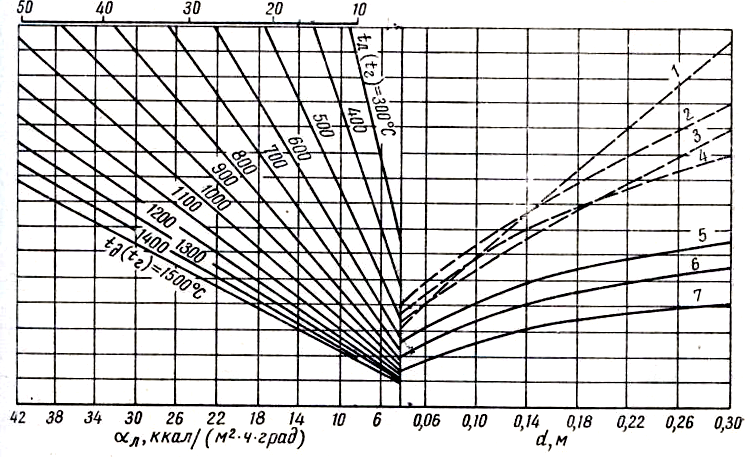 Рисунок 1- График для определения коэффициентов теплоотдачи излучением  в насадке Каупера. Продукты сгорания:1 – коксового газа; 2 – природного газа; 3 – мазута; 4 – доменного газа; горючие газы; 5 – доменный; 6 – смешанный коксодоменный; 7 – коксовыйТаблица 1 – Значения коэффициентов  и  в формуле (11)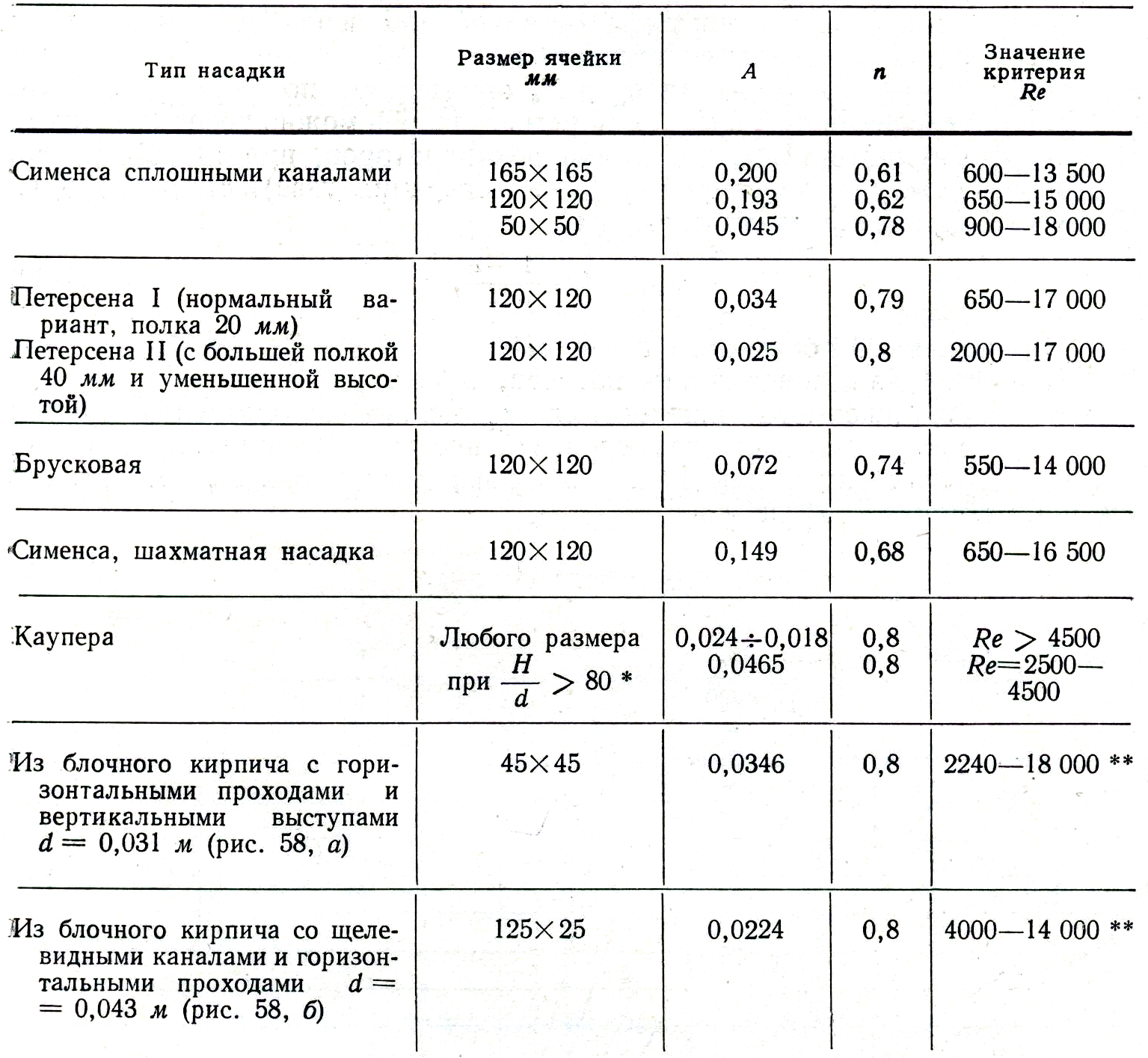 *H – высота насадки.** При меньших значениях Re значение Nu для блочной насадки может быть найдено по рис. 8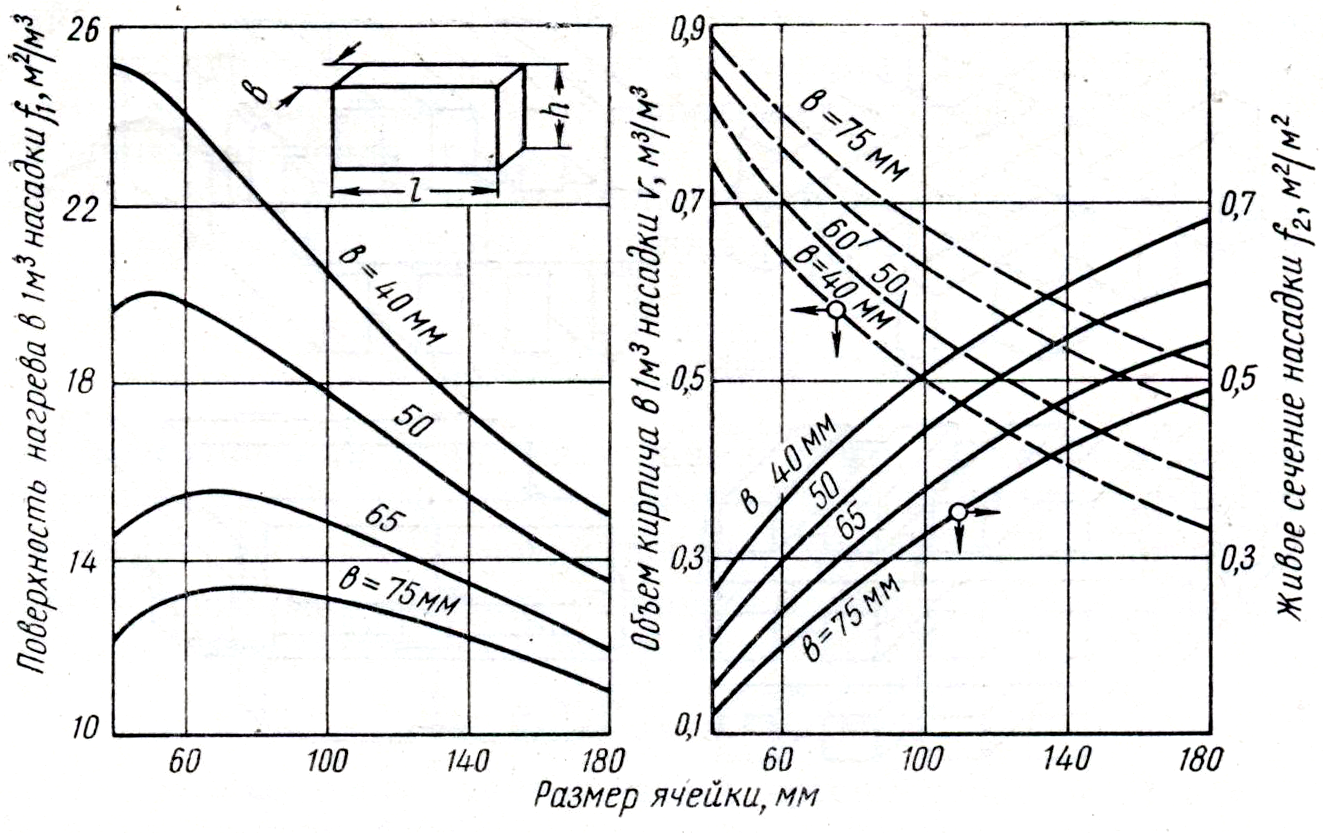 Рисунок – 2  Удельная поверхность нагрева , удельный объём  и живое сечение  насадки Каупера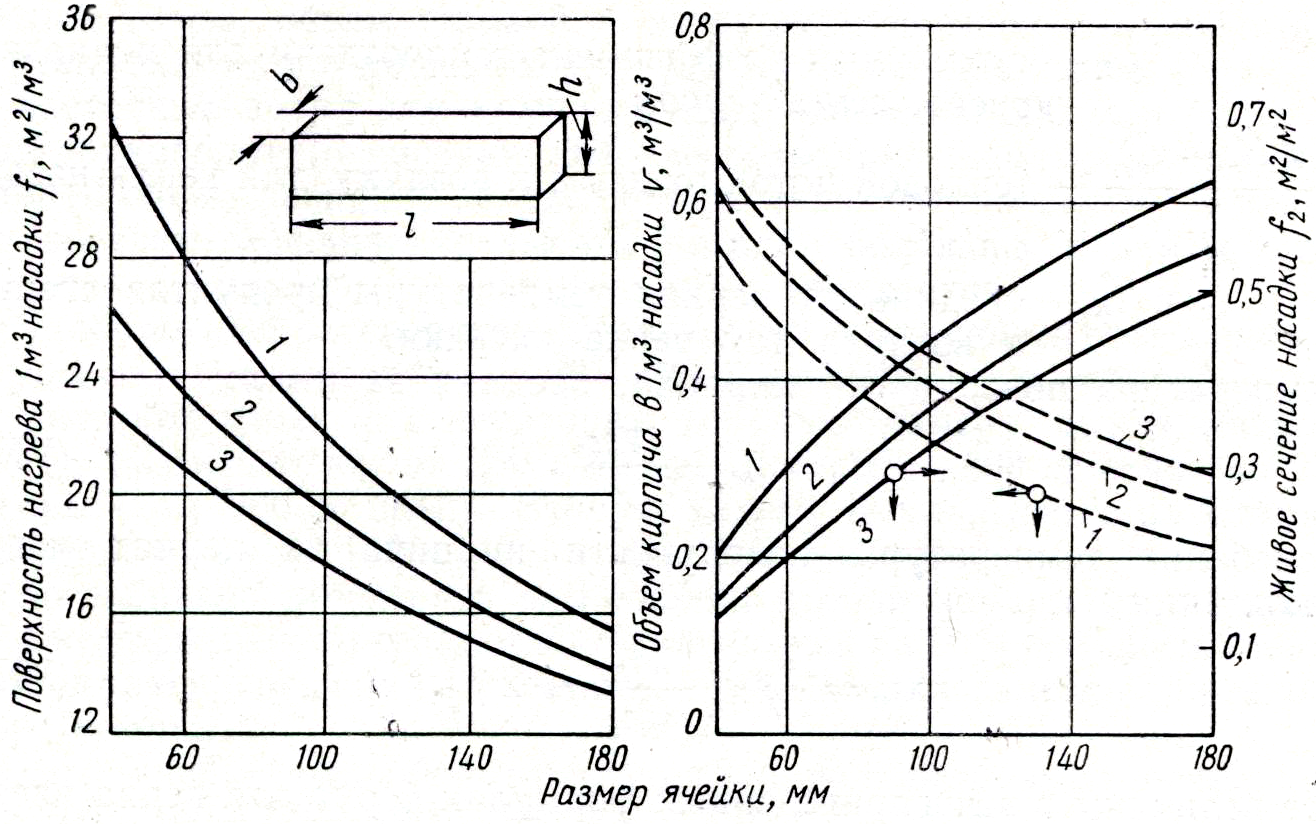 Рисунок  3,4,5- Поверхность нагрева в 1 м3  насадок из брускового кирпича: мм; 2 – то же, 65 мм; 3 – то же, 75 мм.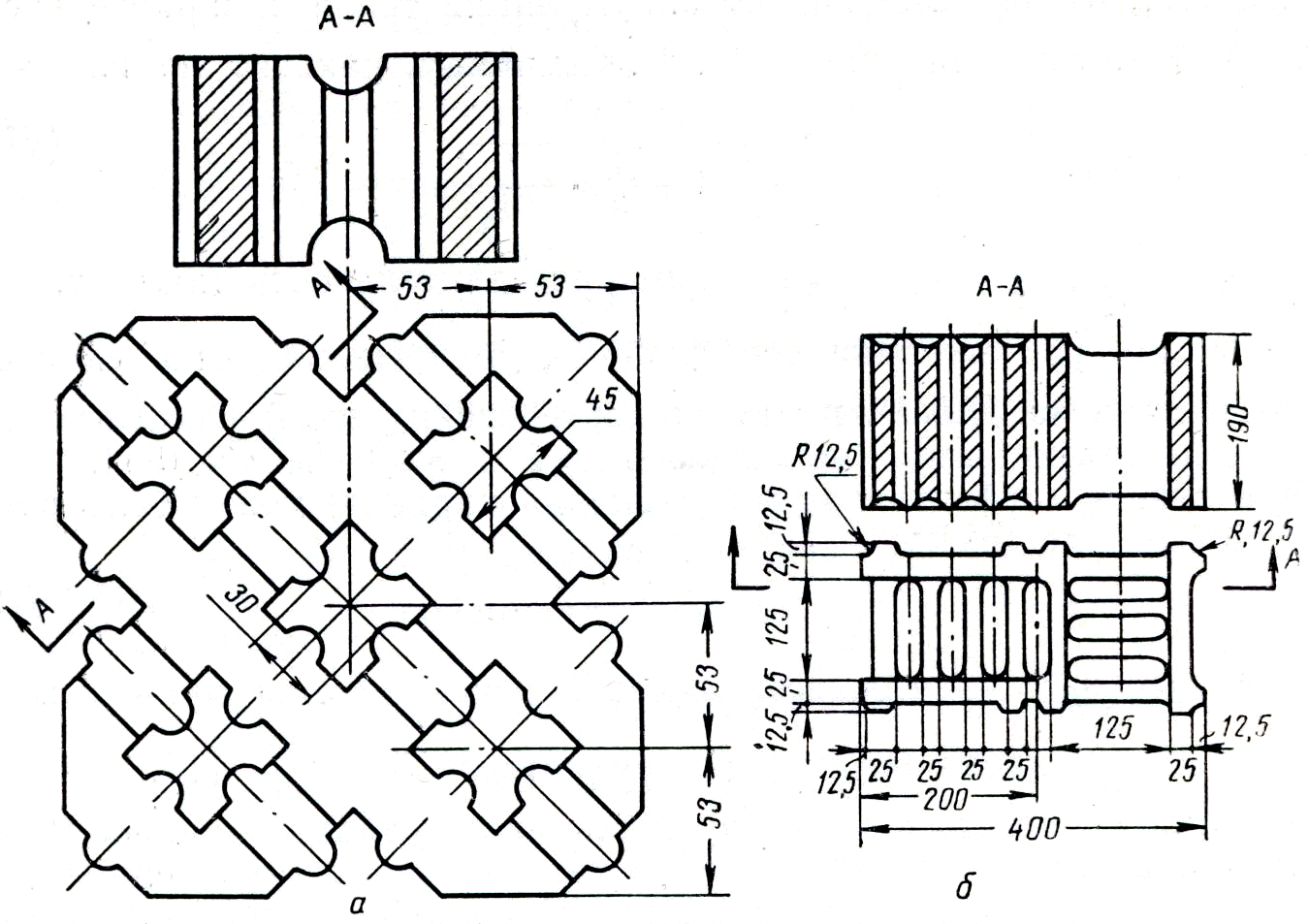 Рисунок  6 - Насадки для доменных воздухонагревателей из блочного кирпича с горизонтальными проходами: а – с вертикальными полуцилиндрическими выступами;  б – со щелевыми каналами.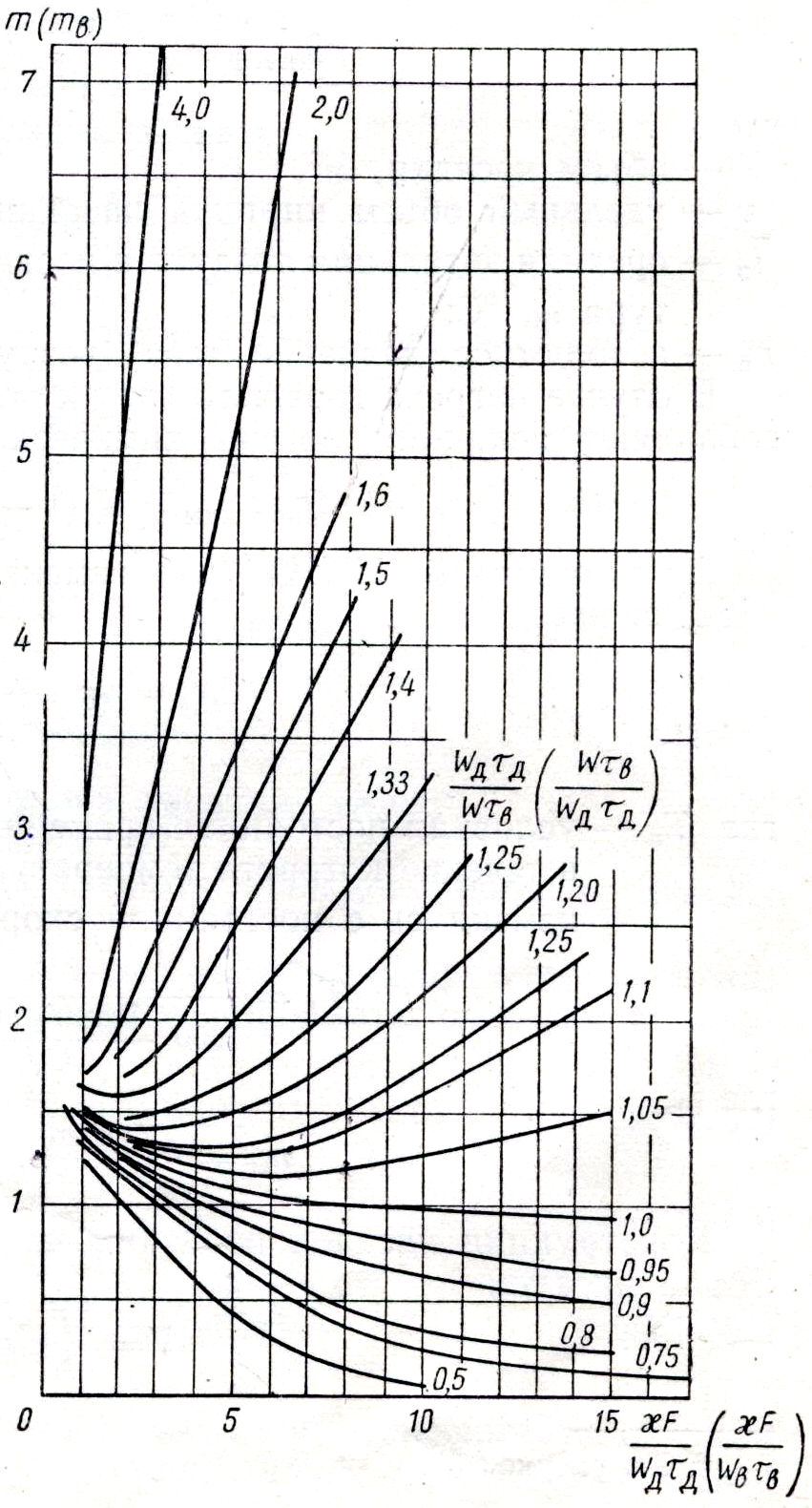 Рисунок 7 - Зависимость коэффициента  от отношений    и  для промышленных регенераторовТаблица 2 – Геометрические характеристики воздухонагревательных насадок и расчёты уравнения для определения коэффициентов теплоотдачи конвекциейПримечание: рекомендуется к внедрению два последних типа насадкиТаблица 3 – Теплофизические свойства огнеупорных изделий для воздухонагревателей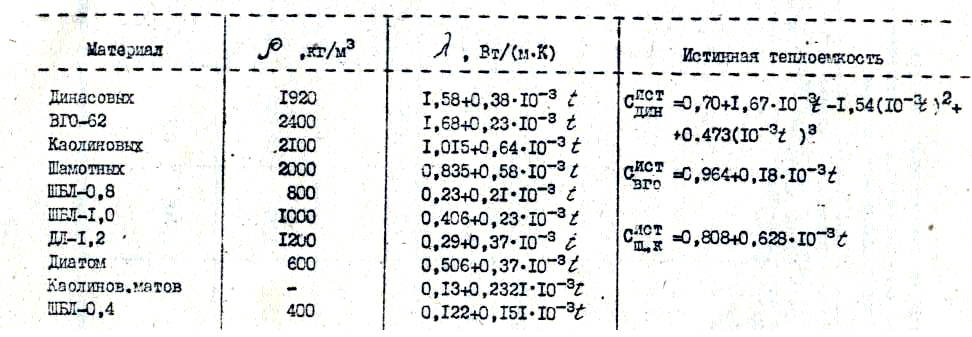 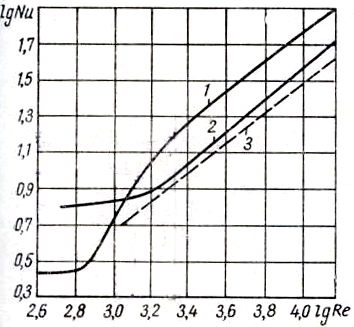 Рисунок  8 - Зависимость  для насадок:1 – из блочного кирпича с вертикальными полуцилиндрическими выступами и горизонтальными проходами ; 2 – из блочного кирпича со щелевыми каналами и горизонтальными проходами с шагом 190мм(; 3 – для насадки Каупера ; формулы справедливы для прямых участков кривых правой половины графика                                                                                            Приложение IIСредние теплоёмкости, кДж/(м3*К) воздуха и газов при различных температурах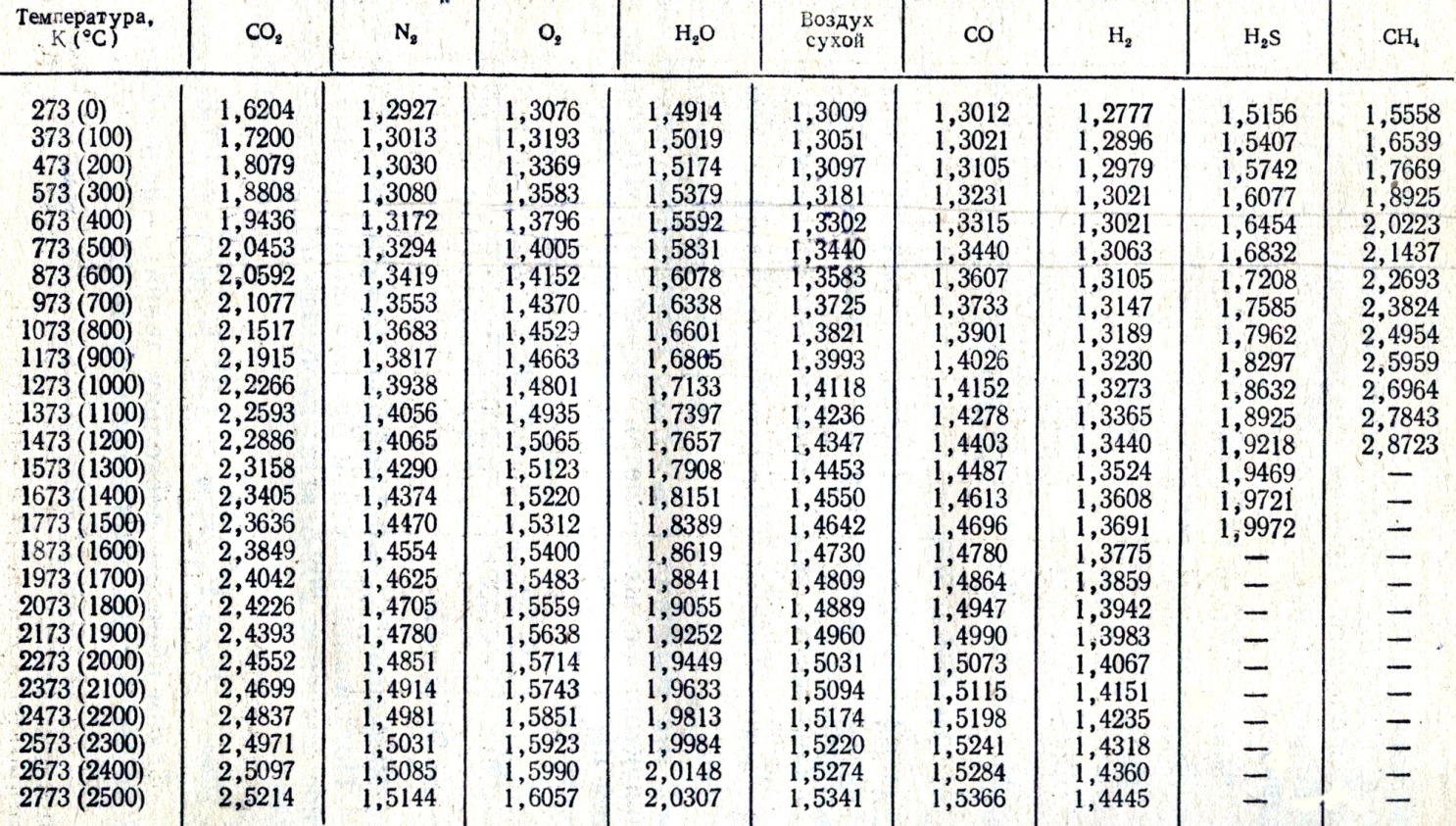                                                                                                        Приложение IIIЭнтальпия, кДж/м3, воздуха и газов при различных температурах и постоянном давлении 101,3 кПа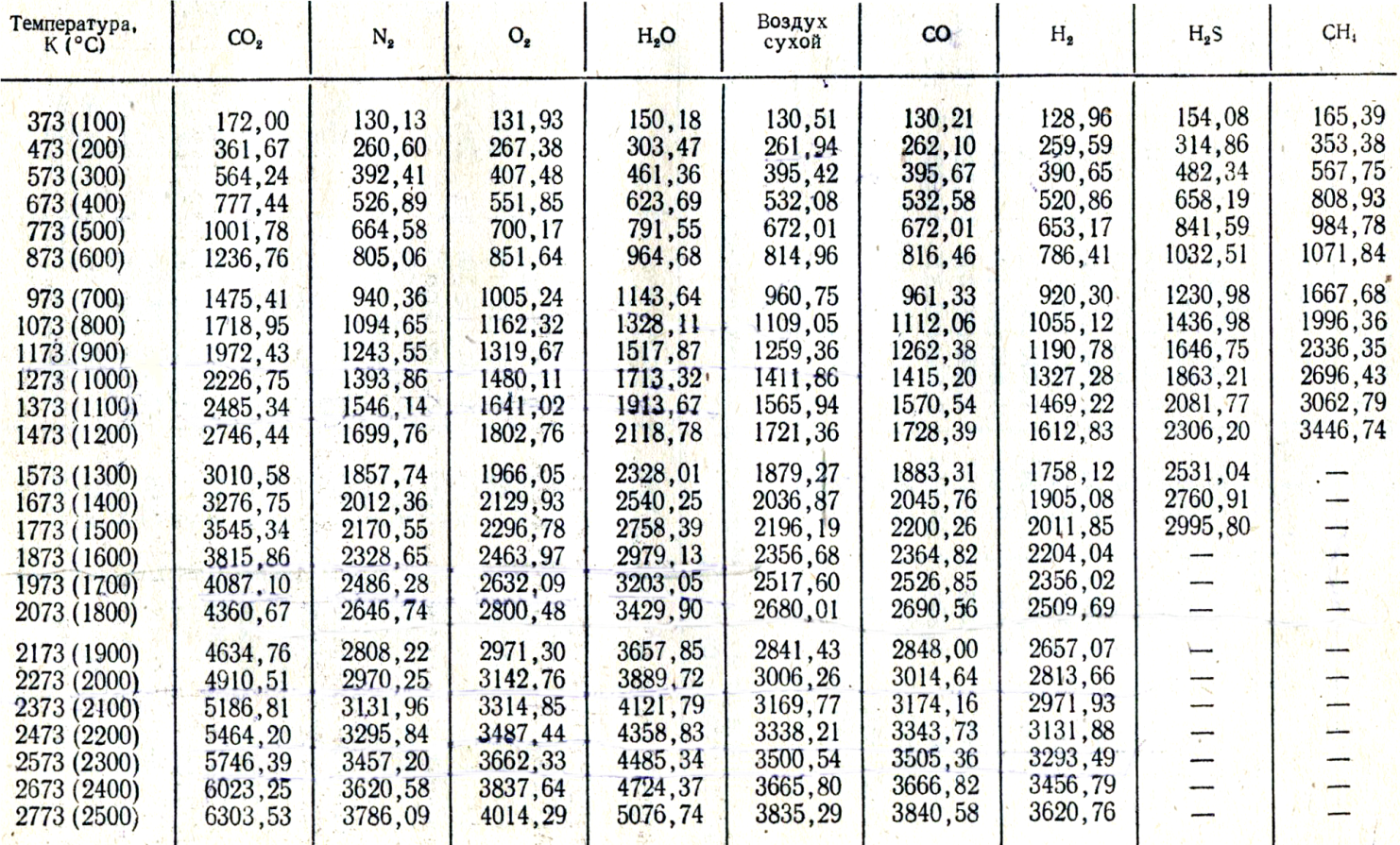 Методические указания по проведению практических работ по учебной дисциплинеТеплотехника     22.02.01 Металлургия чёрных металловОДОБРЕНОЦикловой комиссией
металлургических дисциплинПредседатель:_______________ /Слюсарь Н.Ю../УТВЕРЖДАЮЗаместитель директорапо учебной работе:_________________/Перкова Н.И./Тема:Расчёт регенератораЦель работы:Рассчитать регенератор доменной печиВ результате выполнения практической работы студенты должны уметь:    - производить расчеты процессов горения и теплообмена в металлургических печах,  (нагревательных и плавильных);      знать:   - основные положения теплотехники и теплоэнергетики; -  назначение и свойства огнеупорных материалов;  - устройства и принципы действия металлургических печей; -  топливо металлургических печей и методику -расчетов горения;  - закономерности процессов Приборы, материалы и инструментМетодическое указание, тетрадь, калькулятор, пособие газовщика доменной печи, справочное пособие.Порядок выполнения практической работыПолучить задание у преподавателя.Внимательно прочитать задание.Поэтапно произвести расчёт.ХарактеристикиТипы насадокТипы насадокТипы насадокТипы насадокТипы насадокТипы насадокХарактеристикиБлочная ГипромезаБлочная ГипромезаКаупераСименсаБрусковаПетерсенаХарактеристикиячеистаяЩелеваяКаупераСименсаБрусковаПетерсенаУдельная поверхность  нагрева f1,м2 /м338.136.113.516.516.514.5Объем кирпичанасадкиv, м3 /м30.700.500.540.310.310.39Живое  сечениенасадкиf2, м2 /м20.290.390.480.420.420.46Газ∑Коксовый2,357,4456,423,9726,053,140,63100Доменный10,728,52,558,20,1--100Газ∑Коксовый2,287,2254,733,8525,273,050,63,0100Доменный10,3827,652,4356,450,09--3100ТопливоТопливоТопливоТопливоВоздух, м3Воздух, м3Воздух, м3Продукты сгорания, м3Продукты сгорания, м3Продукты сгорания, м3Продукты сгорания, м3Продукты сгорания, м3составсоставобъём, м3объём, м3всеговсего8,538,53-32,34*3,76232,34+121,6638,53-n=1       0n=1,1    35,574-32,3422,9722,9711,48532,34*3,76232,34+121,66322,97-n=1       0n=1,1    35,574-32,3414,4114,417,20532,34*3,76232,34+121,663-14,41n=1       0n=1,1    35,574-32,3444,444,4-32,34*3,76232,34+121,663--n=1       0n=1,1    35,574-32,3444,45,865,8611,7232,34*3,76232,34+121,6635,8611,72n=1       0n=1,1    35,574-32,34n=1      121,663n=1,1   133,8290,690,692,0732,34*3,76232,34+121,6631,381,38n=1       0n=1,1    35,574-32,34n=1      121,663n=1,1   133,8290,140,140,1432,34*3,76232,34+121,663--n=1       0n=1,1    35,574-32,34n=1      121,663n=1,1   133,82933-32,34*3,76232,34+121,663-3n=1       0n=1,1    35,574-32,34n=1      121,663n=1,1   133,829n=1м310032,34121,663154,00338,7430,51-166,063235,313n=1%   -217910016,4612,97-70,57100n=1,1м310035,574133,829169,40338,7430,513,234178,229250,713n=1,1%   -217910015,4512,131,2971,13100Наименование, обозначениеи единицы измерения величинРасчётная формула, источникПредварительный расчётПредварительный расчётПредварительный расчётПредварительный расчётУточнённый расчётУточнённый расчётНаименование, обозначениеи единицы измерения величинРасчётная формула, источникВерхВерхНизНизВерхНизНаименование, обозначениеи единицы измерения величинРасчётная формула, источникДым    Воздух Дым    Воздух Воздух Воздух Средние за период температурыдыма и воздуха, °ССм. в тексте127410245914411066455Коэффициент теплопроводности, Вт/м*градПриложения IV, V13,28,177,415,448,35,49Кинематическая вязкость,м2/сПриложения IV, V23851,7793,620,3 *53,820,35Определяющий размер канала,, мТабл.2, прил.I0,0430,0430,0430,0430,0430,043Действительная скорость дыма и воздуха, м/сСм. в тексте11,339,9516,335,4789,85,33Критерий Рейнольдса204782652908116047832,711262КритерийНуссельтаРис.8, табл.2, прил.I11,2232,6612,8842,8531,2941,83Коэффициент теплоотдачи конвекцией ,  , Вт/м2*град34,4462,0522,254,2160,453,4Коэффициент теплоотдачи излучением,  , Вт/м2*градРис.9 с учётом 8,48-3,18---Суммарный коэффициент теплоотдачи, Вт/м2*град42,9262,0525,3854,2160,453,4ПараметрРасчётная формулаПредварительный расчётПредварительный расчётУточнённый расчётУточнённый расчётПараметрРасчётная формулаВерх (динас)Низ (шамот)ВерхНизСредняя температура насадки, °ССм. текст11495161170523,2Объёмная плотность, , кг/м3Прил.I2000190020001900Коэффициент теплопроводности,          , Вт/м*градПрил.I2,0171,032,0250,899Теплоёмкость,  , кДж/кг*градПрил.I1,0920,97341,0960,975Коэффициент температуропроводности, , м2/ч0,0030,0020,0030,002Критерий 13,448,9613,448,96Коэффициент аккумуляции,  0,910,870,910,87Расход  воздушного дутья Vв, м3/сТемпература воздуха на входе, tв' 0СТемпература воздуха на выходе tв",0СНомер учащегося  по спискуТемпература дыма на входе, tд', 0СТемпература дыма на выходе, tд", 0СТип насадки67201100121620200Каупера264251110131610210Сименса (сплошная 50×50)3   65301120141600215Брусковая466351130151590225Петерсена (полка 20 мм)568401140161580230Блочная, ячеистая669451150171570240Блочная, щелевая871501160181550250Сименса (шахматная)972551170191560255Петерсена 11 (полка 40 мм)1074601180201615265Сименса (сплошная 120×120)1176901190211605285Сименса (165×165)МесторождениеСН4С2Н6С 3Н8С4Н10СmНnCО2Н2 SN2Елшанское (Саратовская обл.)93,20,70,60,60,5  --  следы4,4Курдюмовское (Саратовское обл.)92,20,8  -- 1,0 --  -- --6,0Бугурусланское77,84,41,70,80,60,21,013,5Газлинское (Бухара – Урал)94,162,490,380,24 --0,13 --2,6Краснодарское 90,85,41,20,30,70,6 -- 1,0Мирненское (ставропольский край)83,059,131,420,540,464,09 --1,31Средняя Азия – Центр 93,53,30,50,30,20,5 --1,7Игромско - Березовское94,661,810,410,170,10,57-- *22,26Карадский газ (после ГБЗ)96,62,90,5 -- --  -- -- --Усть – Вилюйское 94,82,30,90,50,30,2 --1,0Медвежье98,850,080,0030,001 --0,1 --*30,96Северо – Сахалинское  месторождения90,41,91,10,60,24,7 --1,1Оренбурское 85,784,841,480,5860,4520,5811,2674,95*4Оренбургское (после ГПЗ)88,034,751,460,5230,285 -- --4,96Южно - Дагестанское86,53,00,90,1 --7,3 --2,2Мелитопольское 98,0 -- -- -- --0,2 --1,8Ухтинское88,01,90,20,3 --0,3 --9,3Тульское, Краснодарского края97,80,4 --0,3 --0,2следы1,3Мельниково, Саратовской обл: Заподное полеВосточное поле55,087,0 --0,1 --0,1 -- 0,5-- 0,50,2 0,1»»44,811,7Ставрополь КавказскийСеверное полеЮжное поле97,760,0 ----------------0,7------1,640,0Меловые горы (Новороссийск)94,4--------0,6--5,0Западная УкраинаКалушДашаваКосовОпары95,797,875,789,0--0,521,39,1--0,21,4----0,11,61,9--0,05----0,10,05------ ------4,21,3----№ п/пСостав газа по объему, %Состав газа по объему, %Состав газа по объему, %Состав газа по объему, %Состав газа по объему, %ВлажностьгазаТеплота сгорания рабочей смеси№ п/пН2СН4СОСО2N2Wг , г/м3Qрн, мДж/м312,50,429,211,256,710822,60,228,410,858,015932,30,528,010,259,0201042,80,628,610,158,3251152,40,828,510,458,930662,90,729,012,457,081073,00,930,010,056,1121483,11,031,012,053,9241593,21,129,611,055,22816№ п/пСО, %СО2, %Н2, %N2, %Wг , г/м3Qрн, мДж/м31024,1321,968,2345,673571123,7022,148,3745,791081223,7222,468,4645,361591323,7422,357,4546,4520101424,6222,299,1543,9425111525,0022,019,3343,663061623,9321,808,6745,608101724,4321,518,8645,2012141824,5022,309,3743,8324151924,4022,149,3844,0828162024,6822,209,2543,873572124,1621,438,6745,741082224,5822,069,2844,081592324,5722,129,4243,9020102424,8522,259,6743,2325112525,0322,109,8942,99306НасадкаРасчётное живое сечение насадки, м2/м2Поверхность нагрева в  1м3 насадки , м2/м3Гидравлический диаметр каналов насадки , мЭквивалентный радиус мРасчётные уравнения для определения коэффициентов теплоотдачи конвекциейС прямоуголь-ными каналами размером 45×45 мм б/з горизонталь-ных проходов (типовая) 0,2824,90,0450,02НК-2 с впадинами на больших боковых гранях0,41929,80,0550,0199БНИ-12-20,33532,70,0410,0203Тонкостеноч-ная блочная0,33548,00,0300,01383Насадка из кирпича с дистанцион-ными выступами0,2824,90,0450,02